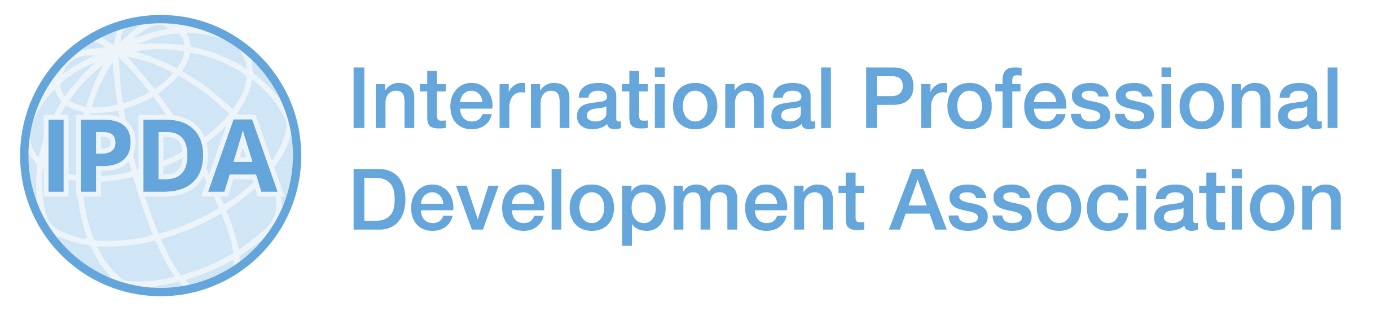 International Committee Member of IPDANominations 2018Please note that anyone proposing or seconding your nomination must be a current member of IPDA, and that self-nominations will not be permitted.Candidate’s Statement (Max 200 words) Submissions other than through this form will not be consideredCompleted forms should be sent to IPDA Hon Secretary secretary@ipda.org.uk by Friday 10 November 2017Name and email addressCandidate ProposedProposerSeconder